Игра – ситуативный практикум.Тема: "Учимся предотвращать и разрешать конфликты" Слайд1: Эпиграф.Слово – тончайшее прикосновение к сердцу; оно может стать и нежным, благоухающим цветком, и живой водой, возвращающей веру в добро, острым ножом, ковырнувшим нежную ткань души, и раскаленным железом, и комьями грязи…Словом можно убить и оживить, ранить – и излечить, посеять смятение и безнадежность – и одухотворить, рассеять сомнения – и повергнуть в уныние, сотворить улыбку – и вызвать слезы, породить веру в человека – и заронить неверие, вдохновить на труд – и привести в оцепенение силы души.В.А.СухомлинскийЦель мероприятия: Оказание помощи детям в социальной адаптации, изучение причин и поиск путей решения конфликтных ситуаций.Задачи мероприятия: Научить детей относиться друг к другу уважительно, усвоить некоторые правила бесконфликтного общения и выхода из конфликта.Способствовать формированию  у  учащихся  представлений о конфликте, развитию у них умения понимать причины возникновения конфликтных ситуаций и находить способы их разрешения.Развивать индивидуальность и субъективность детей, обогащать жизненный опыт, творческие и коммуникативные способности.Сформировать у детей недостающие поведенческие навыки и умения.Участники: Учащиеся 6 класса Ожидаемые результаты: Овладение навыками конструктивного решения конфликтной ситуации; осознание того, что главная способность в конфликте -  способность к конфронтации – объяснению: отстаивать свою позицию открыто, «лицом к лицу»; стремление оценивать саму конфликтную ситуацию, ее содержание, а не человеческие качества партнера; стремление к сохранению личностных отношений всех участников конфликта.Ход мероприятия: I. Организационный момент. Эмоционально - психологический настрой на  деятельность.Приветствие: Упражнение  «Я рад(а)»Добрый день, ребята!  Я рада  приветствовать вас на нашем классном часе. Давайте встанем в круг и скажем друг другу:  Как я рад(а) тебя видеть! Сначала правому соседу, затем левому.II. Целевая установка и определение темы.Игра  « Невидимая  связь ». Для проведения игры потребуется клубок прочных толстых нитей. Ведущий просит участников игры встать в круг на расстоянии вытянутых рук и закрыть глаза. Сам ведущий (учитель) заходит внутрь круга и рассказывает вводную историю. «Известно, что давным-давно на свете жил один удивительный человек. Этот человек умел то, чего не умели другие. И люди называли его мудрецом. Никто не знал, откуда он пришел, но говорили, что раньше он был обыкновенным человеком, таким как все. Менялись поколения и все люди ощущали себя под его защитой. И вот пришел день, когда мудрец отправился в путь. Он обошёл всю Землю, и узнал многих людей. И удивился мудрец, насколько разными были эти люди, их характер, привычки, желания и стремления. «Как непросто всем уживаться друг с другом, - думал мудрец, - что бы такое предпринять? И тогда мудрец сплел длинную тончайшую нить. Задумал он обойти добрых сердцем людей и связать их этой тончайшей чудесной нитью» (ведущий продолжает рассказывать историю, обходя каждого участника игры и вкладывая ему в руки нить.) «Действительно нить – эта была уникальна, совершенно незаметна для человека. Те, кому мудрец передал чудесную нить, стали добрее, спокойнее, терпеливее. Они стали более внимательно относиться друг к другу, стремились понять мысли и чувства ближнего. Иногда они спорили, но, о чудо, нить натягивалась, но не рвалась. Иногда они ссорились, и нить разрывалась, при примирении оборванные концы связывались вновь. Такой узелок напоминал о прошлой ссоре. Что сделали люди с подарком мудреца? Кто-то бережно берег, передавая тайну  из  поколения  в  поколения. Кто-то, не ощущая присутствия нити, оставлял на ней множество узелков, да и характер его постепенно менялся. Но главное, у каждого появилась способность протягивать невидимые нити к тем, кого он считал близкими, друзьями, партнерами.» (Ведущий на последнем участнике игры, стоящем в кругу, отрезает нить от мотка и завязывает концы. Таким образом, нить  образует  замкнутый  круг).- Ребята,– сейчас  вы  ощущаете  в  своих  руках  чудесную  нить, подарок  мудреца. Давайте проверим, что может произойти, если каждый потянет её на себя. Она натянется и станет «резать» руки. Такие отношения называют «натянутыми». А если кто-то потянет нить на себя, а кто-то не станет этого делать? Что будет, давайте попробуем. О таких ситуациях говорят: «Он тянет одеяло на себя». Разные эксперименты можно проводить с этой нитью многие люди посвящают этому целую жизнь. Натянут, разорвут, завяжут узел.Давайте сейчас найдем такое положение и натяжение нити, которое для всех будет наиболее удобным. И запомним это состояние каждой клеточкой нашего тела. (Участники присаживаются)Вопросы: Ваши  впечатления  от  соприкосновения  с  чудесной  нитью, подарком  мудреца?Что было  легко, а  что  трудно, в  этой  игре?Чему эта  игра  может  научить?Выводы: Всегда есть нечто, что объединяет людей. Ощущение связи помогает установить доверительные отношения в коллективе. Комфортность взаимоотношений зависит от того, в  каком состоянии  находится  нить, натянутом  или  свободном.Как вы думаете,  о чем сегодня пойдет речь?   Ребята, сможете ли вы теперь назвать тему нашего классного часа? (Ответы детей)На экране выставляется тема  «Конфликты»-  А как вы думаете, что обозначает слово «конфликт»?(Ответы детей) Ответы детей: Ссора, когда люди не могут поделить что-то и т.д.Ведущий: Вы все правильно сказали. Конфликт – это: противодействие или противоборство двух сторон при принятии какого-нибудь решения, когда их взгляды, интересы, желания не совпадают.Упражнение «Ассоциации».- С чем ассоциируется у вас понятие «конфликт»? Какой образ подсказывает ваше воображение? Какие мысли, чувства, ощущения возникают при этом? На что «похож» конфликт? (Ответы)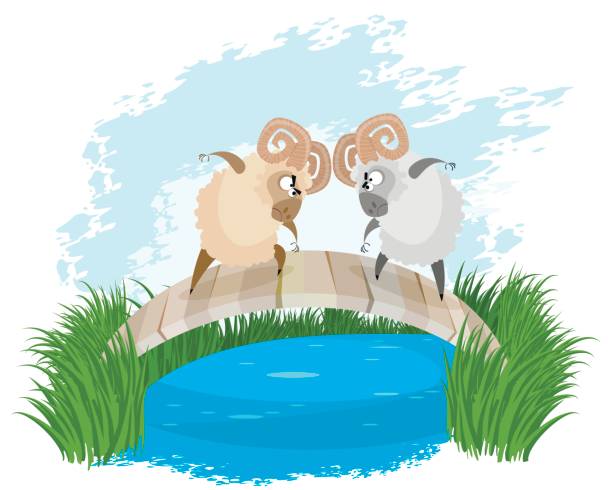 - Назовите классический образец неразрешимого конфликта? (картинка на слайде: Классическим образцом неразрешимого конфликта могут служить два барана, не желающие уступить друг другу дорогу на узком мосту)III. Содержательный компонент классного часа. Поисковая деятельность. Анализ ситуаций. Групповая работа по карточкам. Детям предлагается разделиться на 2 группы, прочитать задания по карточкам, проанализировать конфликтные ситуации, определить причины их возникновения. После этого,  представители каждой группы должны зачитать свою карточку и представить  результаты своей работы. А) Карточка № 1 для 1группы.     «– Петя, я сломал твою ручку, - тихо и робко сказал Сережа. - Что ты наделал?! И вообще, ты мне больше не друг! – закричал Петя и убежал. А Сережа даже не успел ему сказать, что взамен сломанной ручке, он купил новую и хотел отдать ее другу».Проанализируйте и определите, по какой причине возникла конфликтная ситуация между мальчиками? Главное,  чего не смогли сделать мальчики? (Ответы детей:Неумение слушать друг друга).Б)Карточка № 2 для 2 группы.                         На соревнованиях  мальчики проигравшей команды стали выкрикивать грубые слова выигравшим. Те ответили тем же. Затем в ход пошли кулаки.Как вы считаете, почему возник конфликт? В чем  причина?  Из-за чего возник конфликт? Какую цель преследовал каждый из мальчиков? Главное,  чего не смогли сделать мальчики? (Ответы детей: Понять друг друга и договориться). Вывод: После совместного разбора  ситуаций  учащимися    определяются основные причины возникновения конфликтов: -          неумение слушать,-          непонимание;-          неумение договориться;-          несдержанность.Это лишь некоторые  причины возникновения конфликтов.Упражнение «Плюсы и минусы конфликта».На конфликт, как, наверное, и на любое явление действительности можно посмотреть с разных точек зрения и найти свои плюсы и минусы.Участников необходимо разделить на 2 команды. Первой команде под названием «Плюс» даётся задание назвать, как можно больше позитивных последствий конфликта; второй команде «Минус» – описать негативные последствия конфликта (5 минут) (команды начинают отвечать, парируя друг другу: «Конфликт – это плохо, потому что … (1 команда), но зато … (2 команда). Подвести итог.Н.В. Клюева предлагает следующую характеристику конфликта.Конструктивные стороны конфликта:Конфликт вскрывает «слабое звено» в организации, во взаимоотношениях (диагностическая функция конфликта).Конфликт дает возможность увидеть скрытые отношения.Конфликт дает возможность выплеснуть отрицательные эмоции, снять напряжение.Конфликт – это толчок к пересмотру, развитию своих взглядов на привычное.Необходимость разрешения конфликта обуславливает развитие организации.Конфликт способствует сплочению коллектива при противоборстве с внешним врагом.Деструктивные стороны конфликта:Отрицательные эмоциональные переживания, которые могут привести к различным заболеваниям.Нарушение деловых и личных отношений между людьми, снижение дисциплины. В целом ухудшается социально-психологический климат.Ухудшение качества работы. Сложное восстановление деловых отношений.Представление о победителях или побежденных как о врагах.Временные потери. На одну минуту конфликта приходится 12 минут послеконфликтных переживаний.Если есть конфликт, то обязательно должен быть выход из конфликтной ситуации. Вспомните, пожалуйста, и опишите, как вы обычно выходите из конфликтных ситуаций. Ответы детей: Деремся, просим прощения, не обращаем внимания, уступаем и др.Ведущий: Действительно, существует множество выходов из конфликтных ситуаций. В психологии выделяют пять основных стилей поведения в конфликтной ситуации. Причем, нельзя с уверенностью сказать, какой из них является наиболее правильным. Все зависит от особенностей сложившейся конфликтной ситуации.Давайте поподробнее рассмотрим каждый вариант и обсудим его. Вот перед вами классический пример конфликтной ситуации – два мальчика не могут поделить заинтересовавший их предмет, например, кораблик. Если кораблик можно было бы разделить на две равнозначные половинки, то конфликт был бы разрешен. Но мы понимаем, что каждый хочет заполучить предмет целиком. Как же можно выйти из сложившейся ситуации?Варианты на слайде:·        Избегание, уклонение («черепашка») – уход от конфликтных ситуаций, отсутствие как стремления к кооперации, та и попыток достижения собственной цели.·        Приспособление («медвежонок») -  принесение в жертву собственных интересов ради интересов другого.·        Конкуренция, соревнование («акула») – предполагает сосредоточение внимания только на своих интересах, полное игнорирование интересов партнёра.·        Компромисс («лиса») – представляет собой достижения «половинчатой» выгоды каждой стороны; выбор, при котором каждая сторона что-то выигрывает, но что-то и теряет. ·        Сотрудничество(«сова») – выбор альтернативы, максимально отвечающей интересам обеих сторон. Первый вариант: «Избегание».Избегание – это когда одна из сторон уходит от конфликта, не заявляя о своих интересах. Один из друзей играет корабликом, а другой уходит в сторону. Конфликт разрешен?Ребята: Да.Ведущий: А как чувствует себя человек, постоянно избегающий конфликтов и не отстаивающий свои собственные интересы?Ребята: Плохо.Ведущий: Но существует ряд ситуаций, когда лучше всего постараться избежать их. Например, вы задержались в гостях и возвращаетесь поздно домой в одиночестве. Вдруг вы видите подозрительную компанию недалеко от вашего дома. Что лучше всего сделать в этой ситуации?Ребята: Обойти этих людей стороной.Ведущий: Правильно, можно еще подождать прохожих, чтобы пройти вместе с ними мимо этой компании. А правильнее всего будет заранее позаботиться о своей безопасности: не задерживаться допоздна, попросить, чтобы вас проводили или встретили. Старайтесь всегда избегать потенциально опасных для жизни и здоровья ситуаций!Второй вариант: «Приспособление».Приспособление – это когда одна из сторон уступает требованиям оппонента.Например, в случае с корабликом, один из ребят отдает предмет другому, лишь бы не усугублять конфликт. Конфликт разрешен?Ребята: Да.Ведущий: А как чувствует себя уступивший человек?Ребята: Плохо.Ведущий: В жизни существуют ситуации, в которых лучше всего уступить. Например, если ваш оппонент гораздо сильнее вас или значительно выше по статусу. Не смогли вы избежать встречи с неприятной компанией, о которой говорилось раньше. Эти люди потребовали отдать им телефон, сумку или деньги. Лучше уступить им в данной ситуации, потому что, каким бы дорогим не был ваш любимый телефон, жизнь и здоровье стоят гораздо дороже. Ваши родители или друзья ни в коем случае не будут осуждать вас, потому что, в сложившихся обстоятельствах, вы проявили не трусость, а мудрость.Третий вариант: «Соревнование».Соревнование – это когда оппоненты начинают отстаивать свои интересы при помощи кулаков, угроз или грубых выражений.Наверное, существуют ситуации, в которых нужно постоять за себя или вступиться за слабого. Но сложно увидеть плюсы данного варианта. Даже если вы победите в драке, вы можете испытывать чувство вины.Итак, мы рассмотрели несколько стилей выхода из конфликтных ситуаций и сделали для себя вывод, что они являются эффективными, когда речь идет о нашей жизни и здоровье. К счастью, чаще всего мы конфликтуем с близкими нам людьми, с которыми необходимо сохранить добрые отношения. Давайте рассмотрим оставшиеся варианты.Четвертый вариант: «Компромисс».Компромисс – это когда обе стороны идут на взаимные уступки. Например, в случае с корабликом, один из мальчиков предлагает уступить ему кораблик в обмен на что-то или они договариваются по очереди играть в кораблик. Конфликт исчерпан?Ребята: Да.Ведущий: Существует еще один вариант выхода: «Сотрудничество».Сотрудничество – это когда оппоненты находят альтернативный вариант, полностью удовлетворяющий обе стороны. В случае с корабликом, ребята договариваются вместе играть с ним или находят другое занятие, соответствующее их взаимным интересам (идут играть в футбол). Отличный вариант?Ребята: Да.Ведущий: Действительно, сотрудничество в сложных ситуациях является наилучшим выходом, хотя уметь договориться с оппонентом – тоже большое искусство, которому мы сейчас и будем учиться.Конфликтная ситуация. Слайд: рисунок 1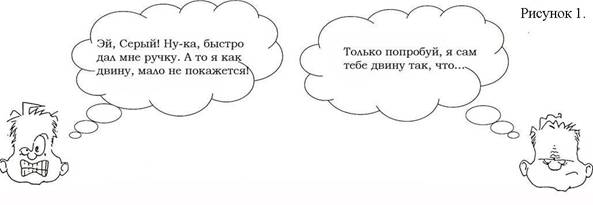 Назовите, пожалуйста, ошибки, которые допустили ребята, приведшие невинную просьбу одолжить ручку к драке.Ребята называют замеченные ими ошибки.Ведущий: Да, действительно. Во-первых, отсутствуют вежливые формулировки, просьба выглядит как приказ. Во-вторых, используется угроза. А ведь когда нам угрожают, мы начинаем защищаться. Может мне и не жалко одолжить ручку, но тогда будет выглядеть, будто я испугался. В-третьих, вместо обращения по имени, используется фраза «Эй» и кличка. Да, конечно, друг обидится, если вы будете к нему так обращаться. Каждому приятно, когда к нему обращаются по имени. Давайте посмотрим, как правильнее вести себя в подобных ситуациях.Слайд: рисунок 2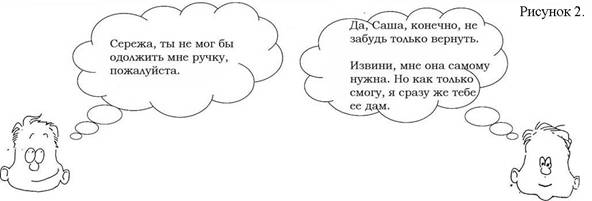 Ведущий: Отказывать тоже надо правильно. Вместо того, чтобы сказать «Нет, отстань», правильнее будет ответить «Я бы с удовольствием тебе помог, но, к сожалению, не могу». Обидится друг на такой отказ? Ребята: Нет.Физкультминутка:  Упражнение «Дождь»Цель: уменьшение психологической нагрузки участников.Ведущий предлагает встать всем участникам и повторять движения:- на улице похолодало (ведущий потирает ладони);- начинает капать дождь (хлопки ладонями по груди);- начинается настоящий ливень (хлопки по бедрам)- а вот и град, настоящая буря (топот ногами);- капли падают на землю (щелчок пальцами);- тихий шелест ветра (потирание ладоней);- солнце (руки вверх).Ребята,  цель нашего занятия   анализировать, познавать причины поступков  не только окружающих нас людей, но и самих себя. Подумайте, а как вы ведёте себя в конфликтной ситуации? Хотелось бы вам научиться вести себя по-другому?Да, конфликты, к сожалению, существовали и, будут существовать. Но почему же все-таки они возникают, как вы думаете?  (Все люди разные, разные характеры, чувства, интересы, мнения).-  Конечно же, последствия конфликтов зависят от  поведения каждого из нас, от нашего умения общаться друг с другом. А что значит - уметь общаться?  (Это, значит, соблюдать правила доброты, честности и вежливости). Слайд:Правила вежливости:Будь всегда приветлив;Здоровайся при встрече:Уходя, прощайся;Благодари за помощь;Не заставляй о себе волноватьсяНе капризничай, не ворчи, твой каприз может испортить настроение другим;Веди себя так, чтобы другим было приятно с тобой.Помогать всегда слабым, больным, маленьким, старым, попавшим в беду;Прощать ошибки других;Не жадничать;Не завидовать; 1. Чаще говорите вежливые слова.2. Говорите всегда правду. Ложь не красит человека.3.Не перебивайте старших.4. Не загрязняйте свою речь нецензурными словами. 5. Помните, по своей природе общение-это ежедневный труд. Сейчас, ребята, я вам расскажу притчу, слушаем внимательно!!!Почему люди кричат (Философская притча).Как-то во время занятий Учитель задал вопрос своим ученикам:- Кто из вас может ответить, почему люди кричат, когда конфликтуют, ссорятся и выясняют отношения?- Наверное, потому, - ответил один из учеников, - что теряют спокойствие.- Но почему нужно именно кричать? Ведь человек находится рядом с тобой. Расстояние между вами невелико. Разве нельзя говорить тихо? Почему человек кричит, если сердится?Ученики предлагали разные ответы, ни один из которых не устроил Учителя.Ведущий: На ваш взгляд, почему люди кричат, когда конфликтуют, ссорятся и выясняют отношения? (ответы детей ) А теперь послушайте, что же ответил Учитель.Поняв, что он не дождется нужного ответа, Учитель объяснил:- Когда люди ссорятся, они не слышат друг друга, они не понимают друг друга, и тогда их сердца отдаляются. Для того, чтобы преодолеть это расстояние, им приходится кричать, чтобы услышать друг друга. И чем сильнее непонимание, чем сильнее конфликт между людьми, тем больше расстояние и тем громче они кричат.Упражнение «Яблоко и червячок» Сядьте поудобнее, закройте глаза и представьте на минуту, будто вы – яблоко. Спелое, сочное, красивое, ароматное наливное яблоко, которое живописно висит на ветке. Все любуются вами, восхищаются. Вдруг откуда не возьмись, подползает к вам червяк и говорит: «Сейчас я тебя буду есть!». Что бы вы ответили червяку? Откройте глаза и запишите свой ответ.  IV. Итог занятия: - Так  что же  нового и полезного для жизни вы  сегодня  узнали для себя и чему научились? - А  я желаю всем вам, чтобы в нашей жизни как можно меньше было конфликтов. А  если даже они произойдут, то главное - чтобы они всегда разрешались только положительно.